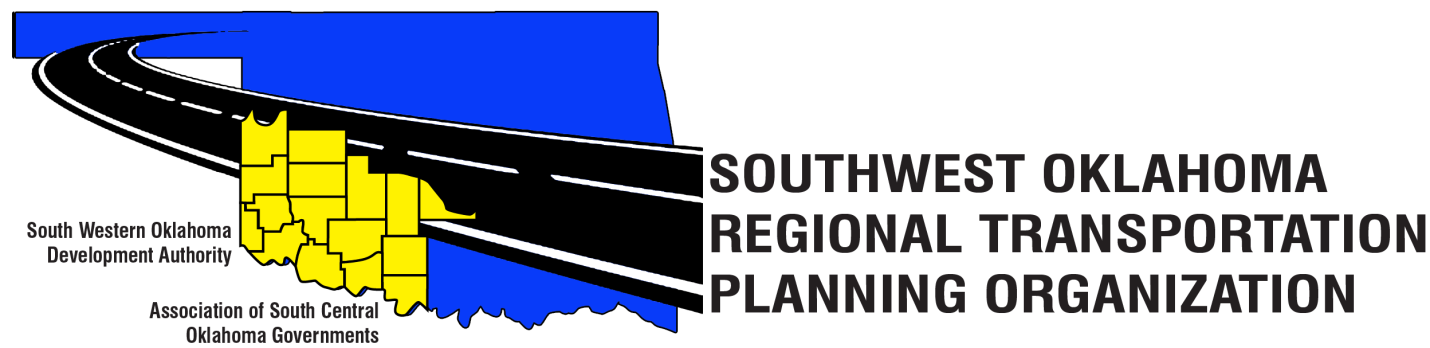 SORTPO Policy BoardMeeting AgendaJune 22, 2017 10:30 a.m.Call to OrderRoll Call – IntroductionsApproval of the minutes for the April 27, 2017 meeting.Discuss comments provided by the SORPTO Transportation Technical Committee and comments by the Transportation Policy Board for the 2040 LRTP for Greer, Harmon, Jackson, Jefferson and Stephens Counties and provide direction to staff.Old BusinessReports and Comments AdjournWestern Technology CenterAdult Education Bldg,621 Sooner Dr.Burns Flat, OK  73624Red River Technology CenterJDM Business Center, Rm B1133300 W. Bois D’ArcDuncan, OK 73533